                       Coaching Form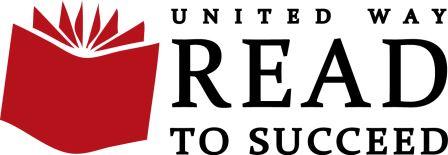 Teacher Signature: 		_______________________________________ Instructional Coach Signature:	 _______________________________________Teacher:Literacy Coach: Coaching Method:Video:                               Yes                     NoObjective of Coaching Session: Objective of Coaching Session: Coach’s NotesDate:Teacher’s NotesDate:2nd observation and/or follow-up notes if applicableDate: ___________________Coach’s Notes:How will you support teacher with implementation?  Did you learn anything?Teacher’s Notes:What went well? What would you change? What did you learn?CoachTo-do ListTeacherWhat do you need for implementation?